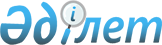 О внесении дополнений в постановление акимата области от 24 апреля 2014 года № 120 "Об утверждении регламента государственной услуги "Выдача лицензии, переоформление, выдача дубликатов лицензии на оказание услуг по складской деятельности с выдачей зерновых расписок"
					
			Утративший силу
			
			
		
					Постановление акимата Актюбинской области от 17 сентября 2014 года № 328. Зарегистрировано Департаментом юстиции Актюбинской области 17 октября 2014 года № 4041. Утратило силу постановлением акимата Актюбинской области от 17 июня 2015 года № 210      Сноска. Утратило силу постановлением акимата Актюбинской области от 17.06.2015 № 210 (порядок введения в действие см. п. 5).



      В соответствии со статьей 27 Закона Республики Казахстан от 23 января 2001 года "О местном государственном управлении и самоуправлении в Республике Казахстан", приказом Министра экономики и бюджетного планирования Республики Казахстан от 14 августа 2013 года № 249 "Об утверждении Правил по разработке стандартов и регламентов государственных услуг" акимат Актюбинской области ПОСТАНОВЛЯЕТ:

      1. 

Внести в постановление акимата Актюбинской области от 24 апреля 2014 года № 120 "Об утверждении регламента государственной услуги "Выдача лицензии, переоформление, выдача дубликатов лицензии на оказание услуг по складской деятельности с выдачей зерновых расписок" (зарегистрированное в реестре государственной регистрации нормативных правовых актов № 3912, опубликованное 5 июня 2014 года в газетах "Ақтөбе", "Актюбинский вестник") следующие дополнения:



      в регламенте государственной услуги "Выдача лицензии, переоформление, выдача дубликатов лицензии на оказание услуг по складской деятельности с выдачей зерновых расписок", утвержденном вышеуказанным постановлением:



      дополнить пунктом 12 следующего содержания:

      "12. Подробное описание последовательности процедур (действий), взаимодействий структурных подразделений (работников) услугодателя в процессе оказания государственной услуги отражается в справочнике бизнес-процессов оказания государственной услуги согласно приложениям 6 (при выдаче лицензии), 7 (при переоформлении лицензии), 8 (при выдаче дубликата лицензии) к настоящему регламенту. Справочник бизнес-процессов оказания государственной услуги размещается на интернет-ресурсе услугодателя.";



      дополнить приложениями 6, 7, 8 согласно приложениям 1, 2, 3 к настоящему постановлению.

      2. 

Государственному учреждению "Управление сельского хозяйства Актюбинской области" обеспечить размещение настоящего постановления в информационно-правовой системе "Әділет".

      3. 

Настоящее постановление вводится в действие по истечении десяти календарных дней после дня его первого официального опубликования.

  Справочник бизнес-процессов оказания государственной услуги (при выдаче лицензии)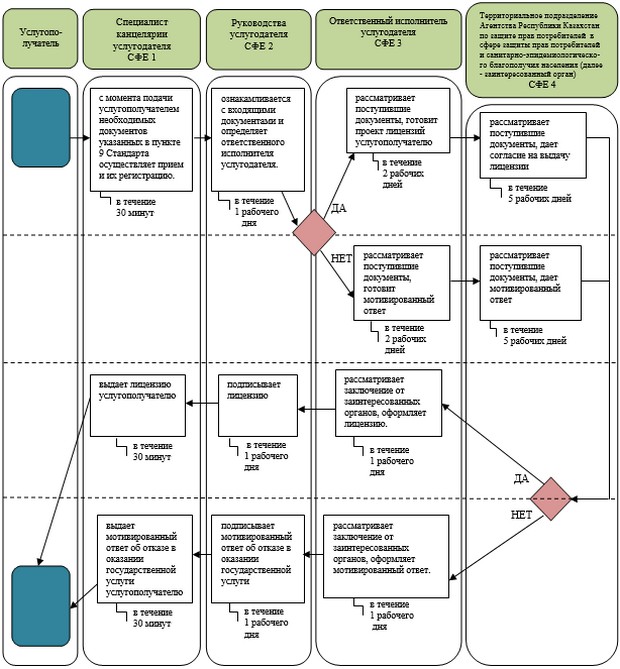  Справочник бизнес-процессов оказания государственной услуги (при переоформлении лицензии)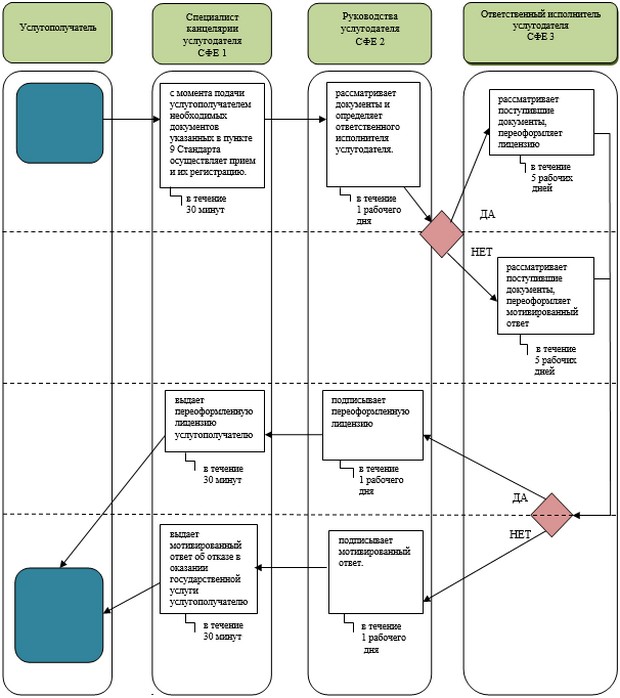  Справочник бизнес-процессов оказания государственной услуги (при выдаче дубликата лицензии)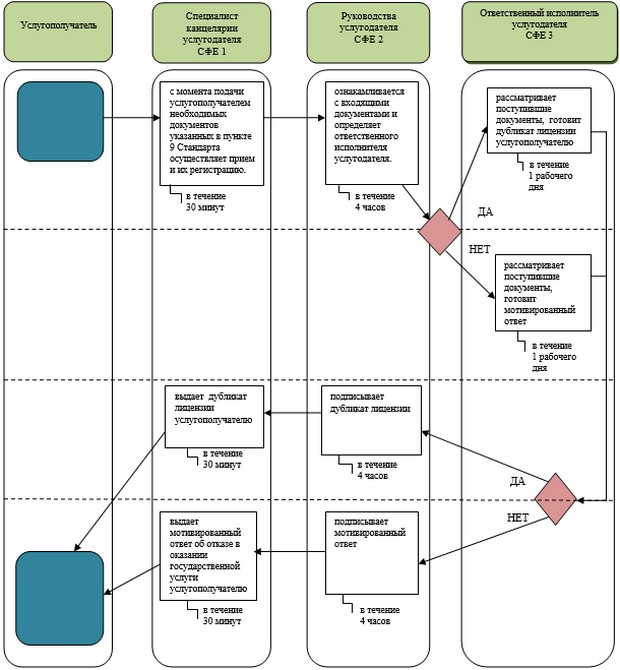 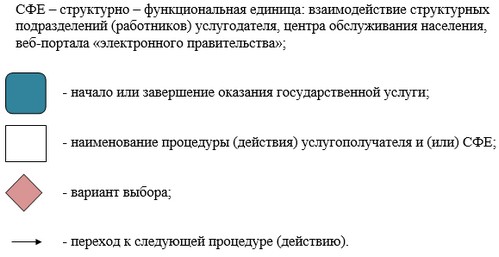 
					© 2012. РГП на ПХВ «Институт законодательства и правовой информации Республики Казахстан» Министерства юстиции Республики Казахстан
				Аким области


Аким области


А.Мухамбетов


А.Мухамбетов




Приложение 1

к постановлению акимата

Актюбинской области

от 17 сентября 2014 года № 328

 

Приложение 1

к постановлению акимата

Актюбинской области

от 17 сентября 2014 года № 328

 Приложение 6

к постановлению акимата

Актюбинской области

от 24 апреля 2014 года № 120 

 Приложение 6

к постановлению акимата

Актюбинской области

от 24 апреля 2014 года № 120 

 

Приложение 2

к постановлению акимата

Актюбинской области

от 17 сентября 2014 года № 328

 Приложение 7

к постановлению акимата

Актюбинской области

от 24 апреля 2014 года № 120 

 

Приложение 3

к постановлению акимата

Актюбинской области

от 17 сентября 2014 года № 328

 Приложение 8

к постановлению акимата

Актюбинской области

от 24 апреля 2014 года № 120 

 